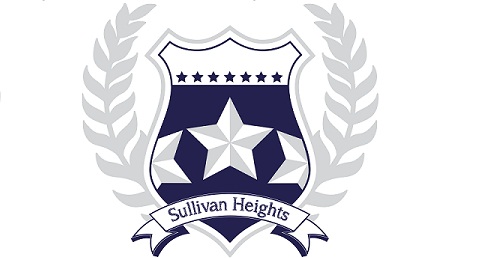 Sullivan Heights Secondary2024.25 COURSE REQUEST PLANRequired Courses: Choose ONE of the following:	HUMANITIES 9	ENGLISH 9 and SOCIALS 9 	(Full Year - containing English & Socials 9)	(two separate courses)Choose 3 Electives:      CHOIR BAND 09 - may be requested as a ninth/tenth course.      JAZZ BAND 09 – may be requested as a ninth/tenth course (only for students in Concert Band 09).These courses may be chosen in addition to the courses above but will be outside of the regular school day (before and/or after school)Choose 2 Alternate Electives: NAME:STUDENT #DATE:LANGUAGESVISUAL ARTSPERFORMING ARTSAPPLIED DESIGN, SKILLS AND TECHNOLOGY (ADSTFRENCH 09CERAMICS AND SCULPTURE 09CONCERT BAND 09: BEGINNERFOOD STUDIES 09SPANISH 09VISUAL ARTS 09CONCERT BAND 09: INTERMEDIATETEXTILES 09PHOTOGRAPHY 09DANCE 09: FOUNDATIONSCOMPUTER PROGRAMMING 09DANCE 09: INTERMEDIATEDIGITAL MEDIA 09DANCE 09: ADVANCEDFINANCIAL INVESTING 09DRAMA 09STEM 9 (Applied Science, Technology, Engineering, and Math)GUITAR 09: BEGINNERWOODWORK 09GUITAR 09: INTERMEDIATEMETALWORK 09TECHNOLOGY EDUCATION 09LANGUAGESVISUAL ARTSPERFORMING ARTSAPPLIED DESIGN, SKILLS AND TECHNOLOGY (ADSTFRENCH 09CERAMICS AND SCULPTURE 09CONCERT BAND 09: BEGINNERFOOD STUDIES 09SPANISH 09VISUAL ARTS 09CONCERT BAND 09: INTERMEDIATETEXTILES 09PHOTOGRAPHY 09DANCE 09: FOUNDATIONSCOMPUTER PROGRAMMING 09DANCE 09: INTERMEDIATEDIGITAL MEDIA 09DANCE 09: ADVANCEDFINANCIAL INVESTING 09DRAMA 09STEM 9 (Applied Science, Technology, Engineering, and Math)GUITAR 09: BEGINNERWOODWORK 09GUITAR 09: INTERMEDIATEMETALWORK 09TECHNOLOGY EDUCATION 09